20.4.2020. - ponedjeljakMATEMATIKAVaš današnji zadatak:otvorite stranicu 112 u svom udžbenikuriješite zadatke iz rubrike ZNAMnakon rješavanja, provjerite riješeno uz video upute koje ćete dobiti u privatne porukenakon toga, pogledajte drugi video sa razradom današnjeg gradiva:                                                                                                                  PISANO DIJELJENJE (63 792:4)uredno prepišite odrađeno u svoje bilježnice riješite zadatke na stranici 113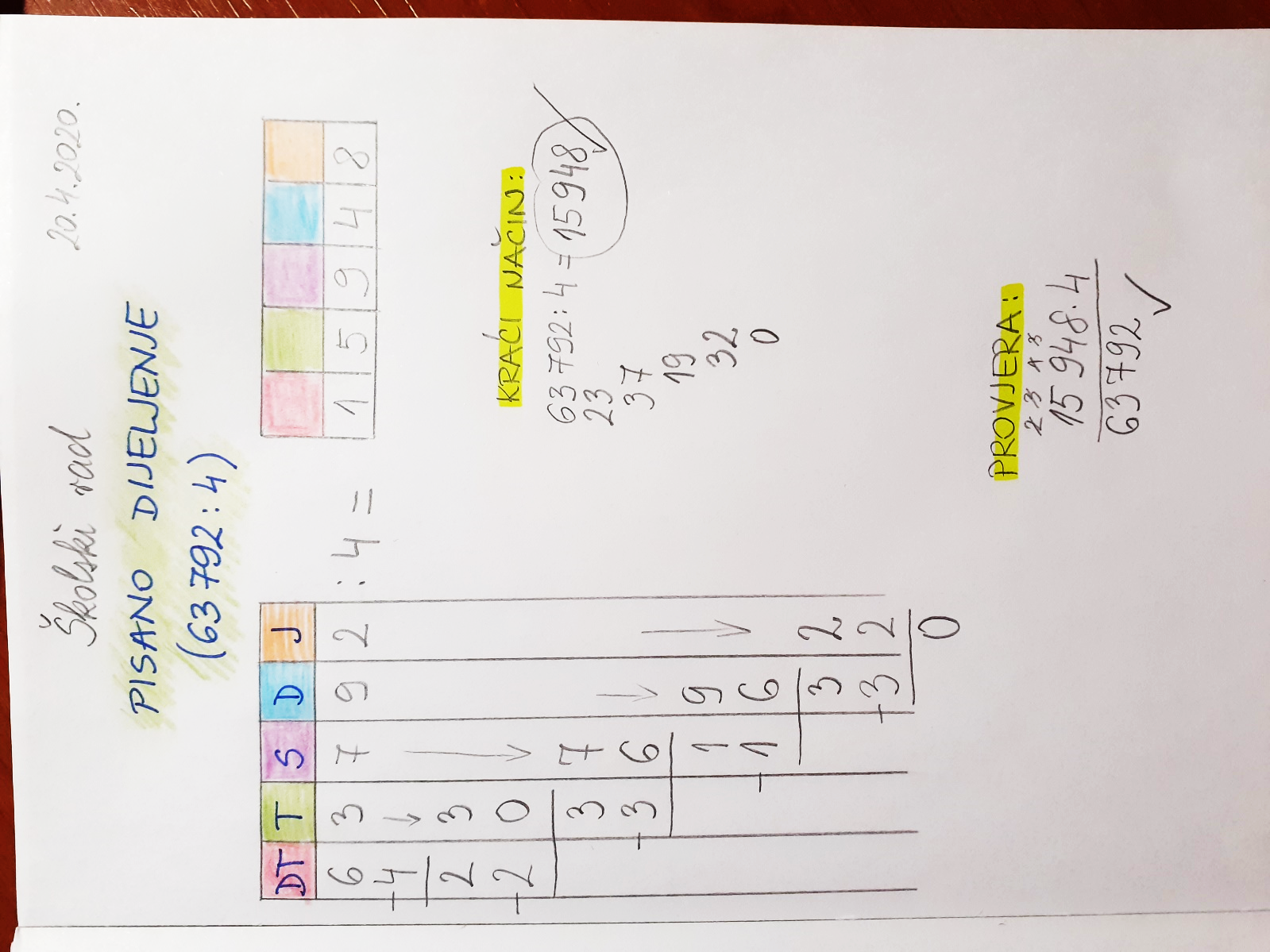 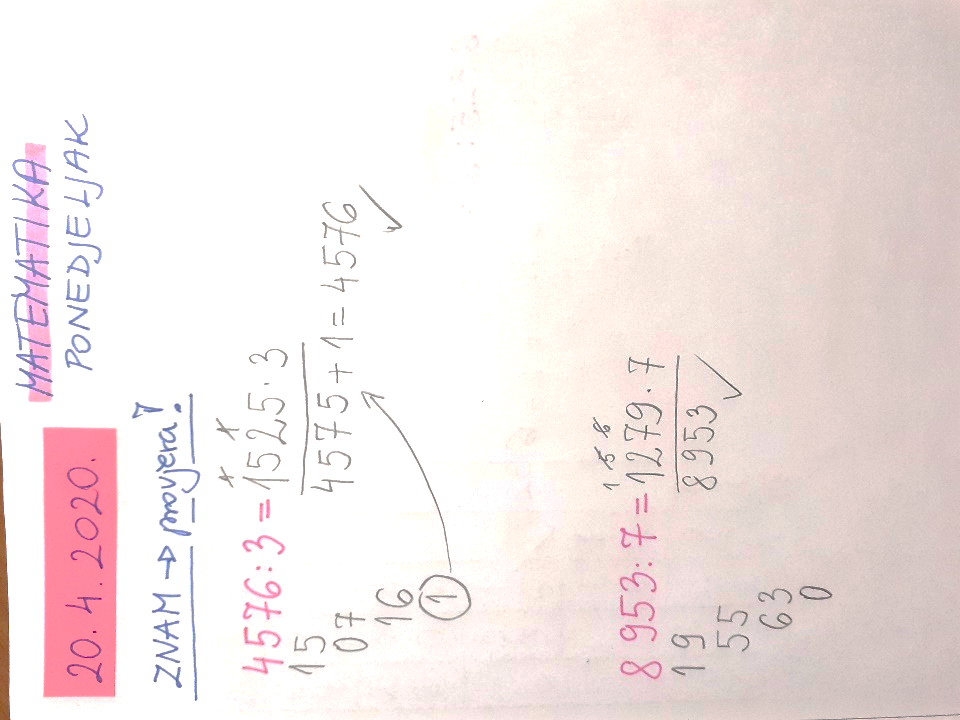 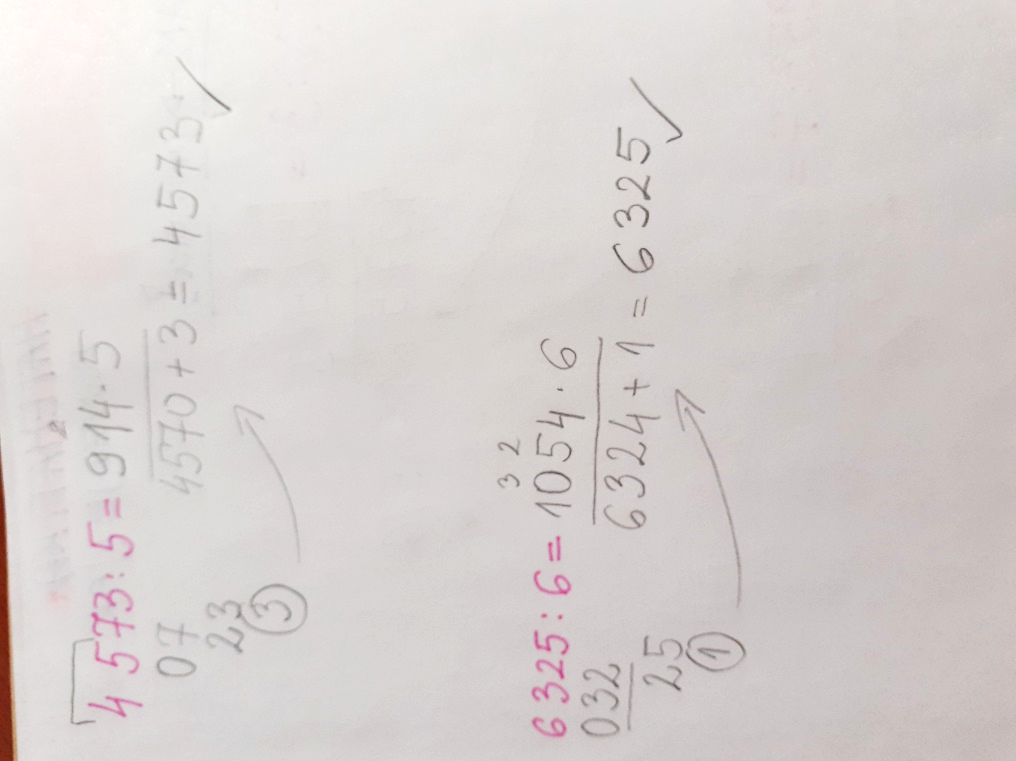 